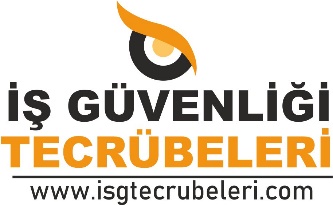 İŞ SAĞLIĞI  YILLIK  TAKİP  ÇİZELGESİİŞYERİ:													                     TARİH:                  İŞYERİ  HEKİMİ                                                                                                                    FİRMA  YETKİLİSİ          Sıra No.Yapılan çalışmalarOCAKŞUBATMARTNİSANMAYISHAZİRANTEMMUZAĞUSTOSEYLÜLEKİMKASIMARALIK1İşe giriş muayeneleri2Periyodik muayeneler3Portör muayeneleri4Yemekhane – çay ocağı kontrolleri5Soyunma odası-wc-duş kontrolleri6Poliklinik muayeneleri 7Reçete 8Eğitim 9Gürültü – toz – aydınlatma ölçümleri 10Toksik – biyolojik ölçümler ve risk analizleri11Su deposu temizliği12İçme suyu analizi13Şebeke – depo suyu analizi14Emzirme odası – kreş kontrolü